Краткая информация об объекте1. Наименование объекта:Объекты недвижимого имущества филиала 
ОАО «РЖД-ЗДОРОВЬЕ» санатория «Октябрьский».2. Адрес объекта:Краснодарский край, г. Сочи, Центральный район, ул. Плеханова, д. 55.3. Площадь объекта Общая площадь земельного участка 2 713 кв. м,  здание спального корпуса № 8 общей площадью 1 310,7 кв.м., подъездная дорога 975 кв. м, подпорная стена 12,5 кв. м, благоустройство территории 1 090,3 кв.м.4. Количество этажей:Здание спального корпуса № 8 – трехэтажное здание с мансардой и цокольным этажом.5. Классификация объекта: Спальный корпус, пансионат.6. Наиболее эффективное использование: Гостиница, санаторий, пансионат.7. Ограничения (обременения) права долгосрочными договорами аренды и залога: Не зарегистрированы.8. Начальная цена продажи объекта:Сумма продажи (с учетом НДС): 85 630 895 (Восемьдесят пять миллионов шестьсот тридцать тысяч восемьсот девяносто пять) рублей 00 копеек, в т.ч. стоимость  земельного участка 41 666 254 (Сорок один миллион шестьсот шестьдесят шесть тысяч двести пятьдесят четыре) рубля 00 копеек (НДС не облагается).9. Фотографии объекта:10. Описание местоположения объекта:Объект расположен в г. Сочи Краснодарского края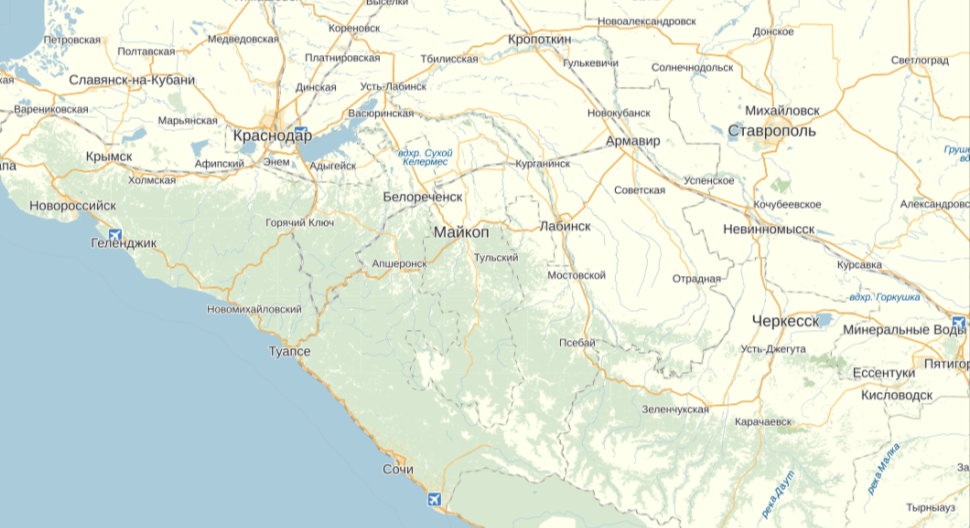 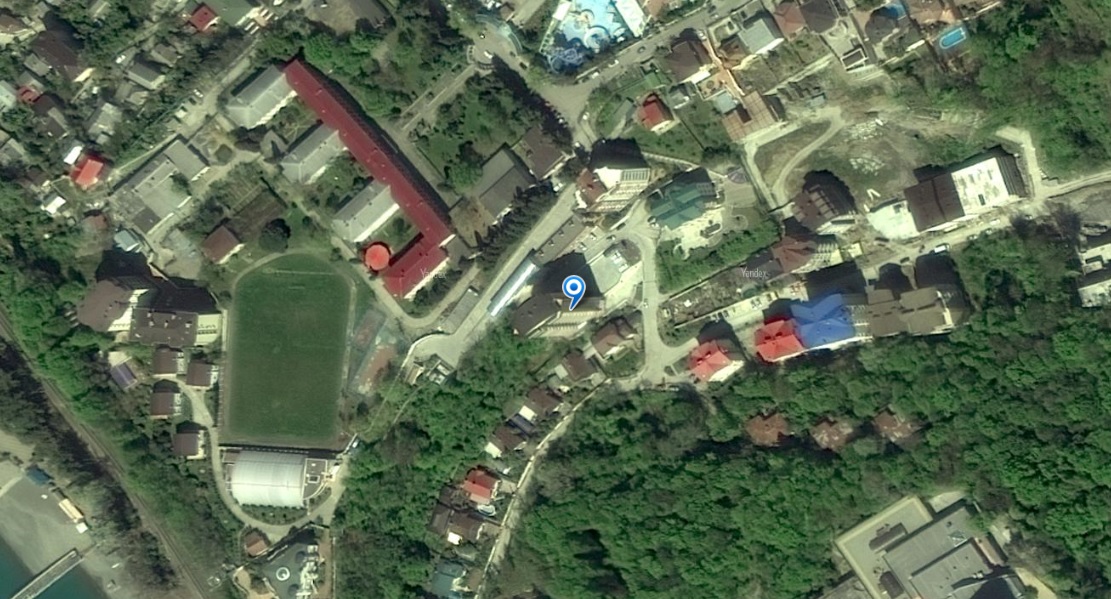 Местоположение объекта на карте г. СочиМестоположение Объекта характеризуется следующими особенностями:Расположение в Центральном районе г. Сочи, в курортной зоне;Высокой плотностью застройки в районе расположения Объекта продажи;Хорошо развитой инфраструктурой;Ближайшее окружение – объекты санаторно-курортного назначения;Близость к морю;Близость к железной дороге.Краткая характеристика локального местоположения объекта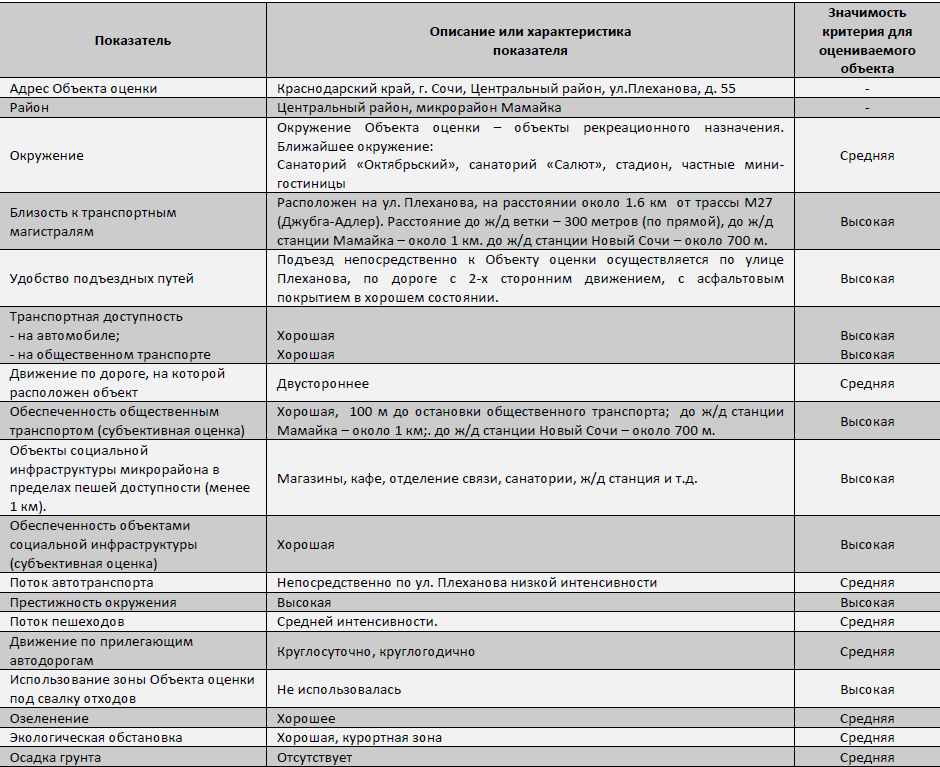 11. Реквизиты и характеристики объекта: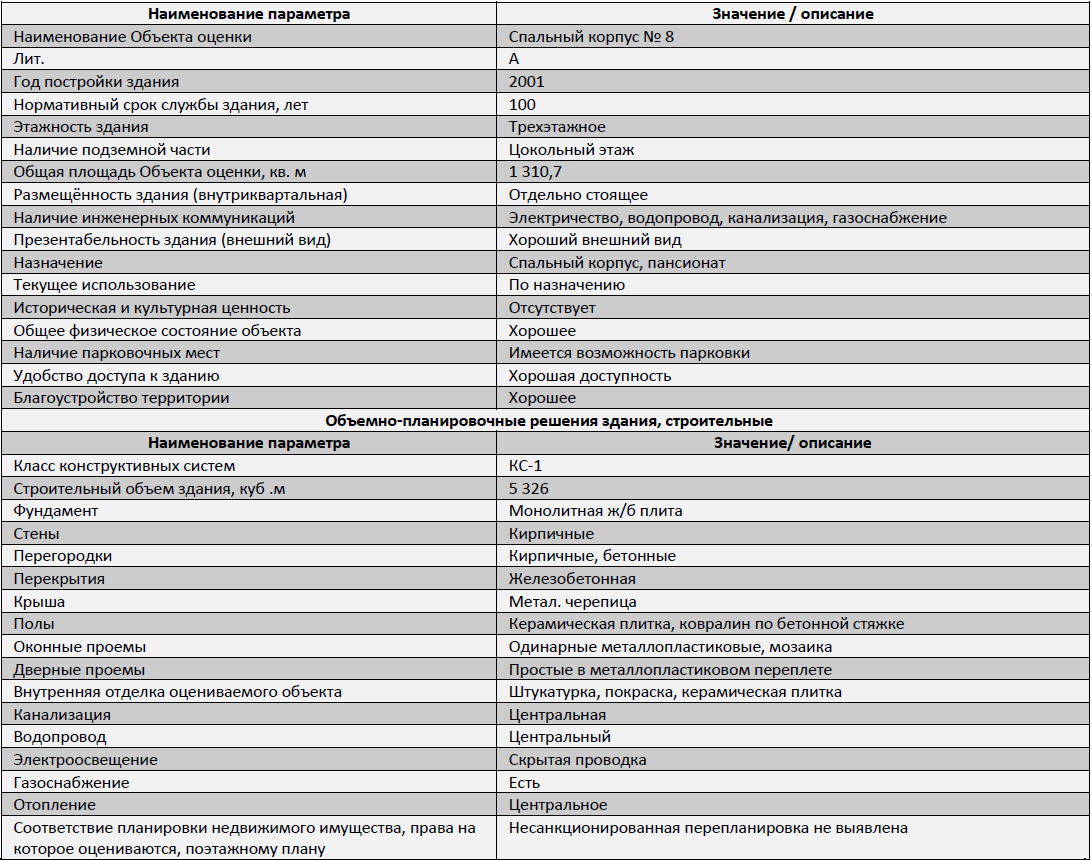 12. Описание земельного участка: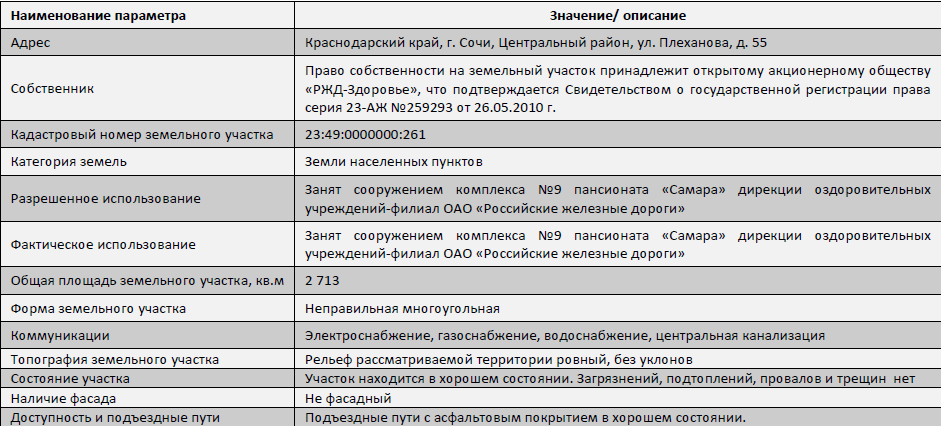 Краткая информация об объекте «Коттедж»1. Наименование объекта:Объекты недвижимого и особо ценного движимого имущества филиала 
ОАО «РЖД-ЗДОРОВЬЕ» санатория «Октябрьский».2. Адрес объекта:Краснодарский край, г. Сочи, Центральный район, ул. Плеханова, д. 53 и 48/53.3. Площадь объекта Общая площадь земельного участка 2 722 кв.м., в т.ч. здание коттеджа общей площадью 1 193,6 кв.м., здание бани общей площадью 71,8 кв.м., бассейн общей площадью 247,7 кв.м.4. Количество этажей:Здание коттеджа – 3 этажа.5. Классификация объекта: Индивидуальный жилой дом.6. Наиболее эффективное использование: Индивидуальное проживание.7. Ограничения (обременения) права долгосрочными договорами аренды и залога: Не зарегистрированы.8. Начальная цена продажи объекта:Сумма продажи (с учетом НДС): 160 416 000 (Сто шестьдесят миллионов  четыреста шестнадцать тысяч) рублей 00 копеек на основании9. Фотографии объекта:10. Описание местоположения объекта:Объект расположен в г. Сочи Краснодарского края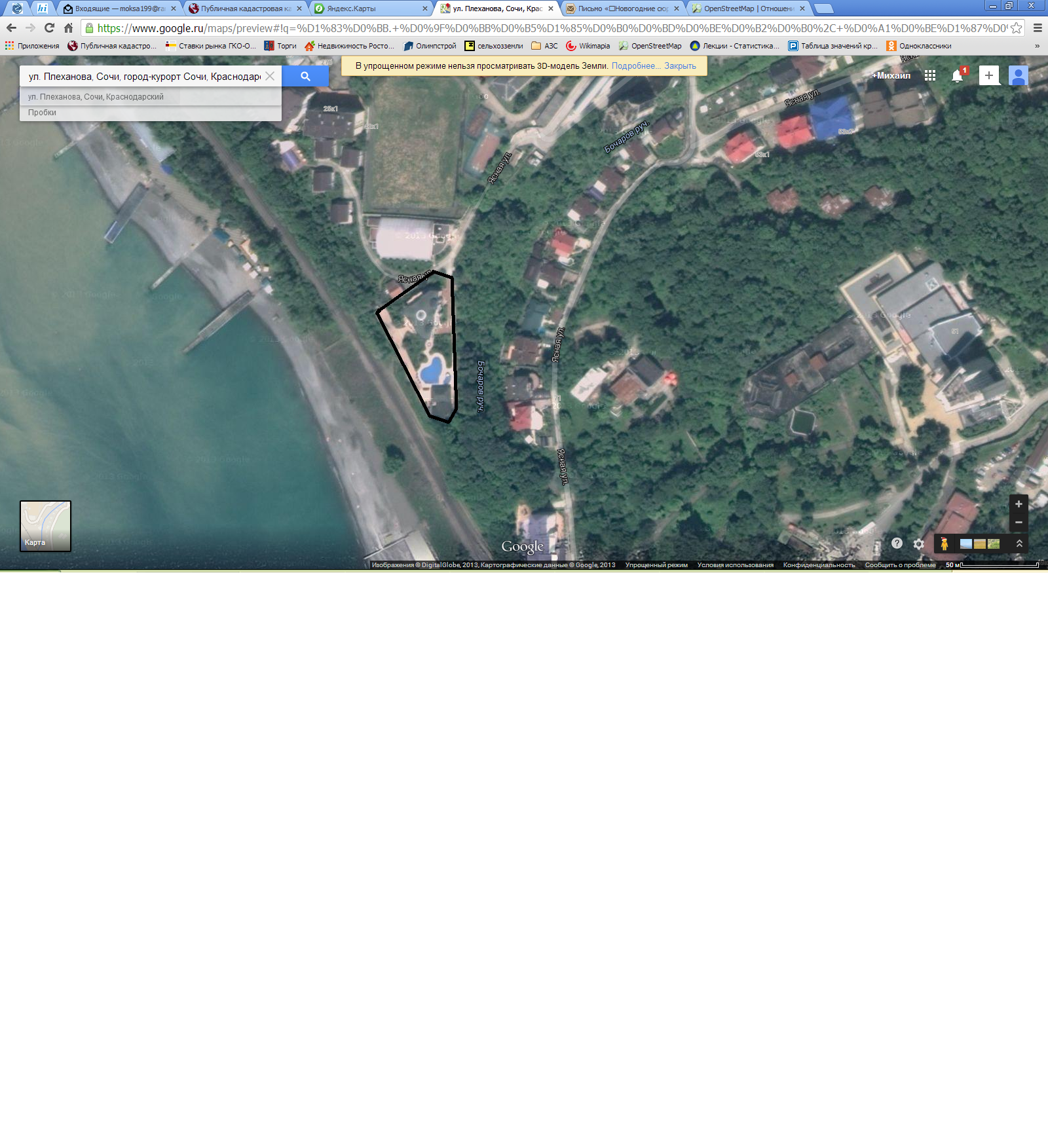 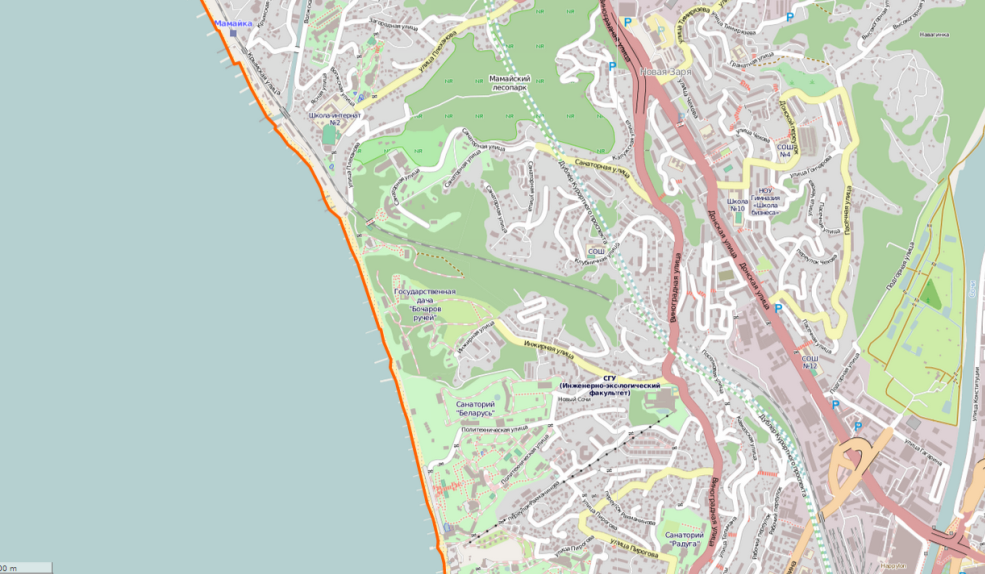 Местоположение объекта на карте г. СочиМестоположение Объекта характеризуется следующими особенностями:Расположение в Центральном районе г. Сочи, микрорайон Мамайка, в курортной зоне;Высокой плотностью застройки в районе расположения Объекта;Хорошо развитой инфраструктурой;Ближайшее окружение – объекты санаторно-курортного назначения;Объект расположен на первой береговой линии застройки;Близость к морю (до 100 м).Близость к железной дороге.Краткая характеристика локального местоположения объекта.11. Реквизиты и характеристики объекта: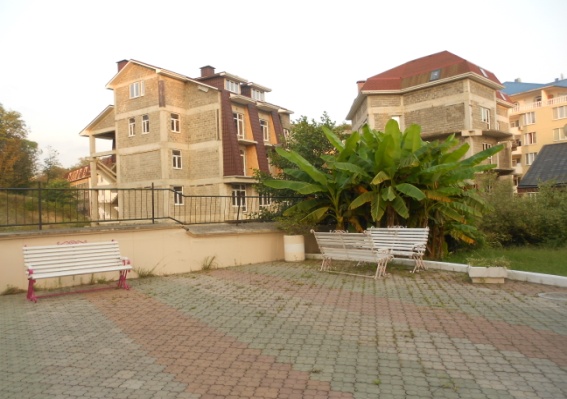 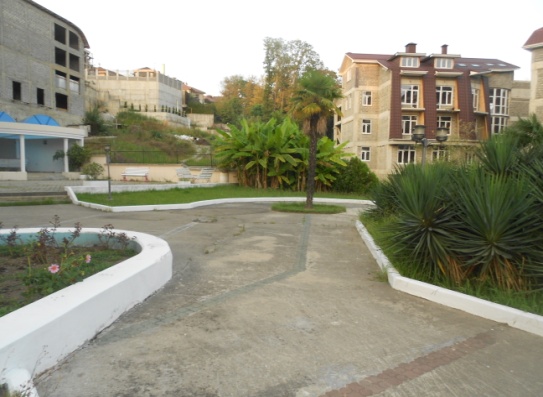 Фотография 1. Окружение объектаФотография 2. Окружение объекта 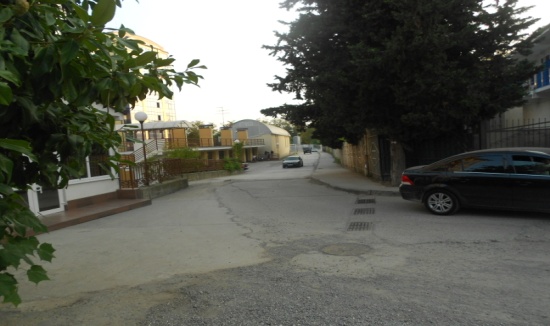 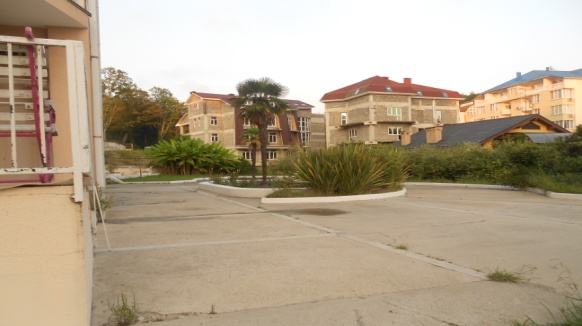 Фотография 3. Окружение объекта Фотография 4. Окружение объекта 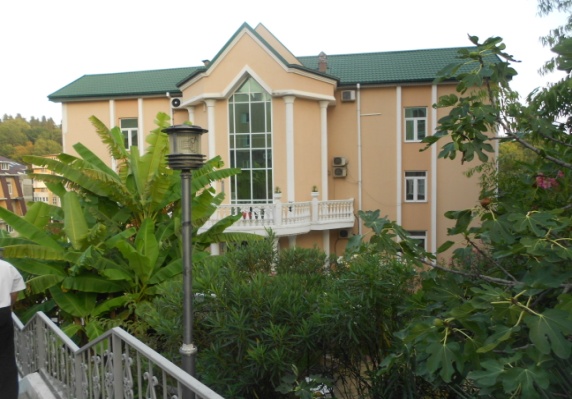 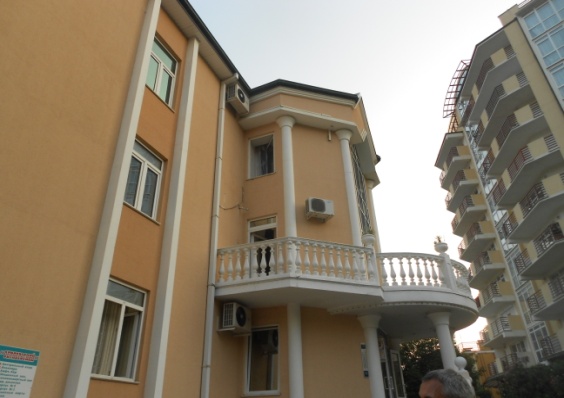 Фотография 5. Фасад объекта Фотография 6. Общий вид объекта 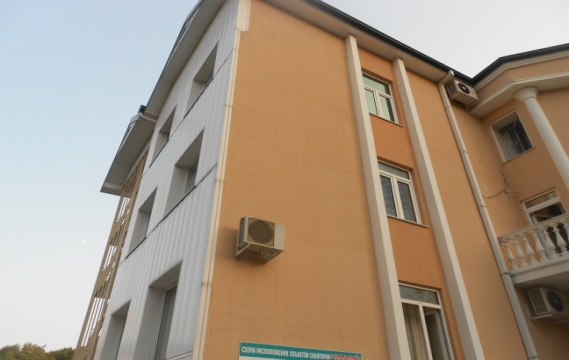 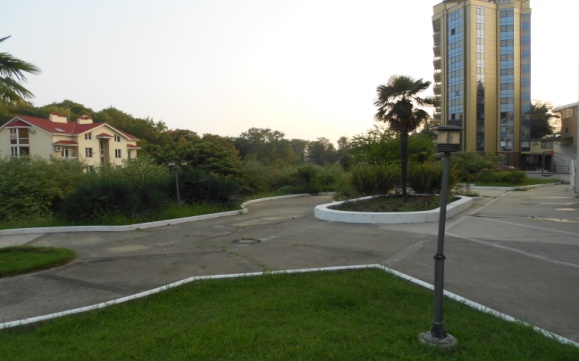 Фотография 7. Общий вид объекта Фотография 8. Общий вид территории объекта 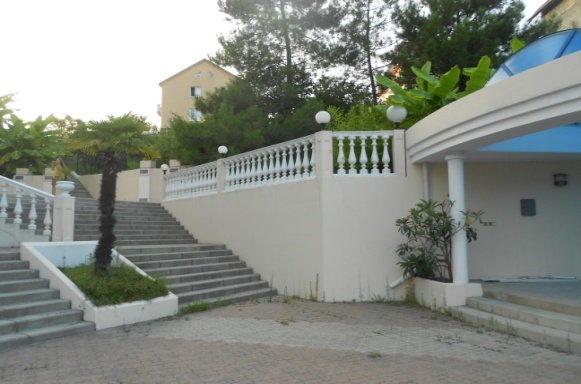 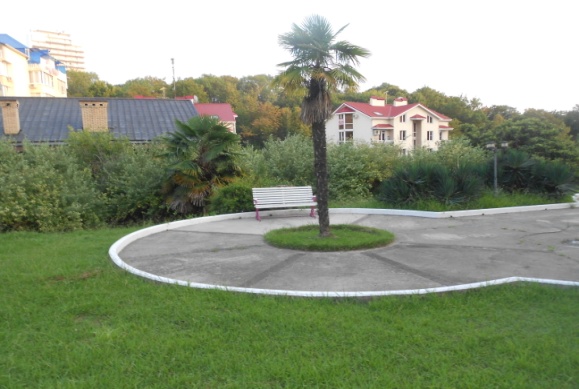 Фотография 9. Общий вид территории объекта Фотография 10. Общий вид территории объекта 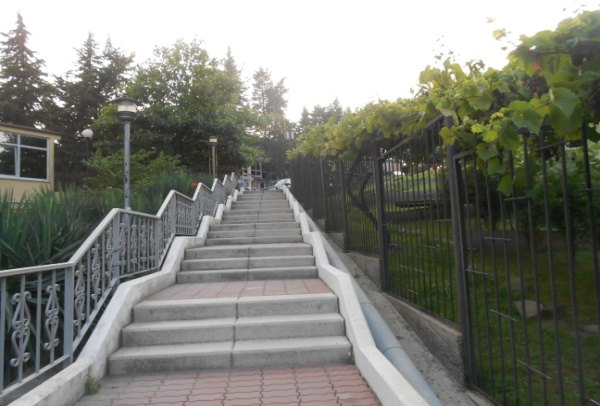 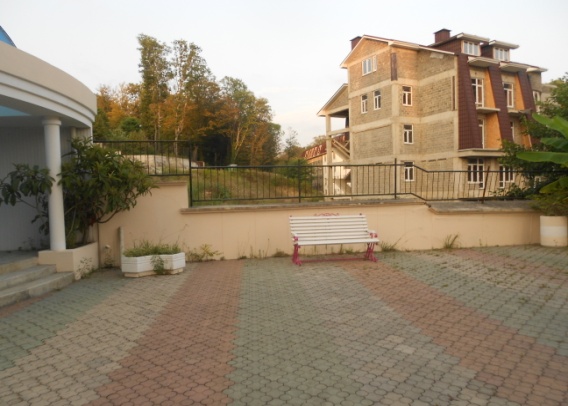 Фотография 11. Общий вид территории объектаФотография 12. Общий вид территории объекта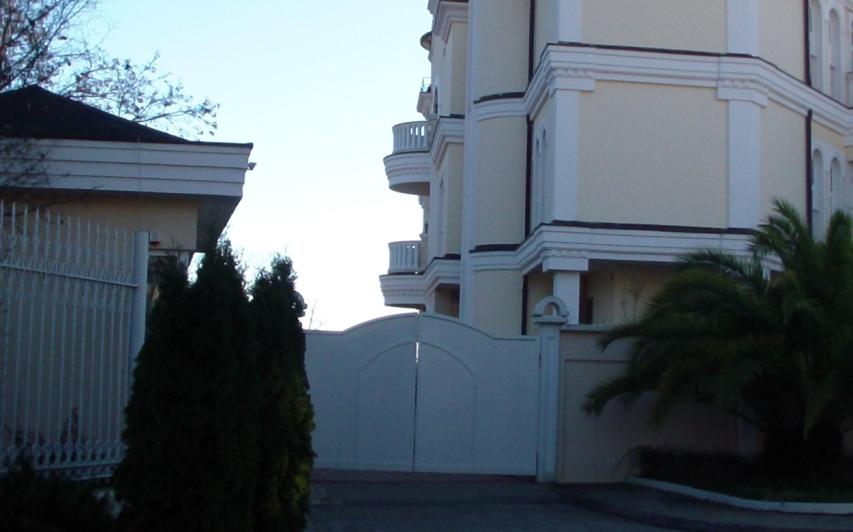 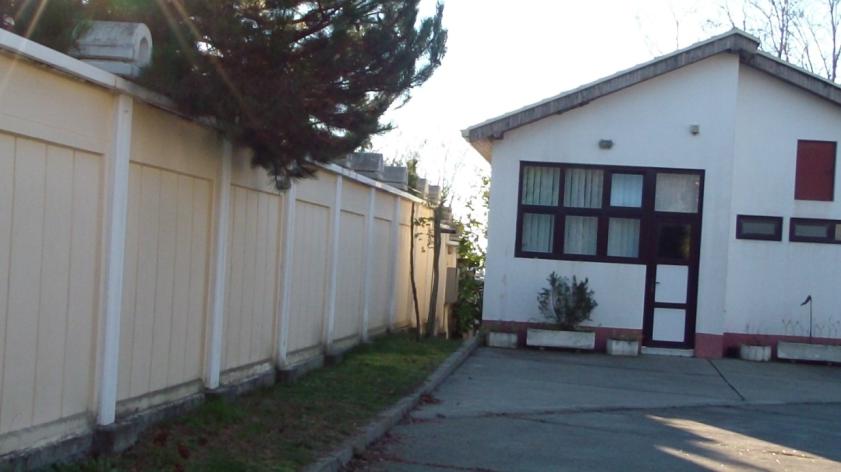 Фотография 1. Въезд на территорию Объекта Фотография 2. Окружение объекта, север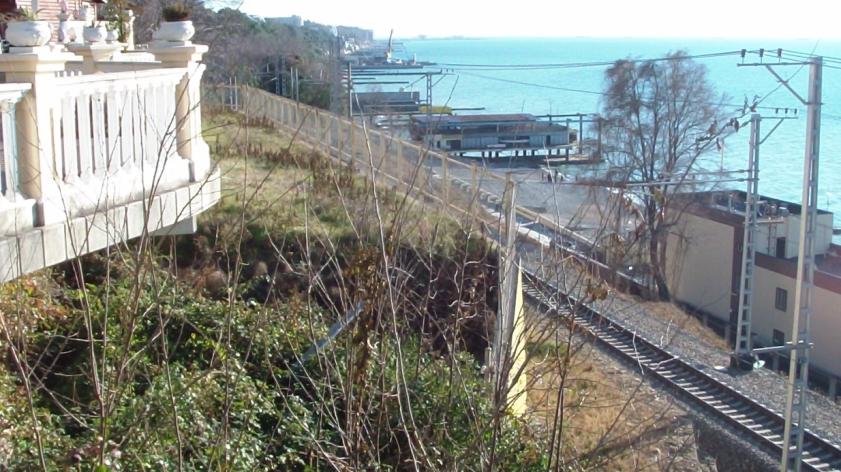 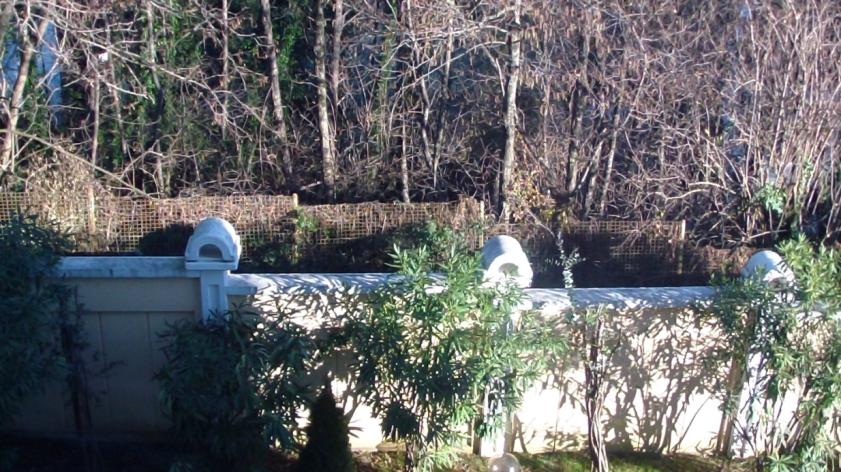 Фотография 3. Окружение объекта, западФотография 4. Окружение объекта, восток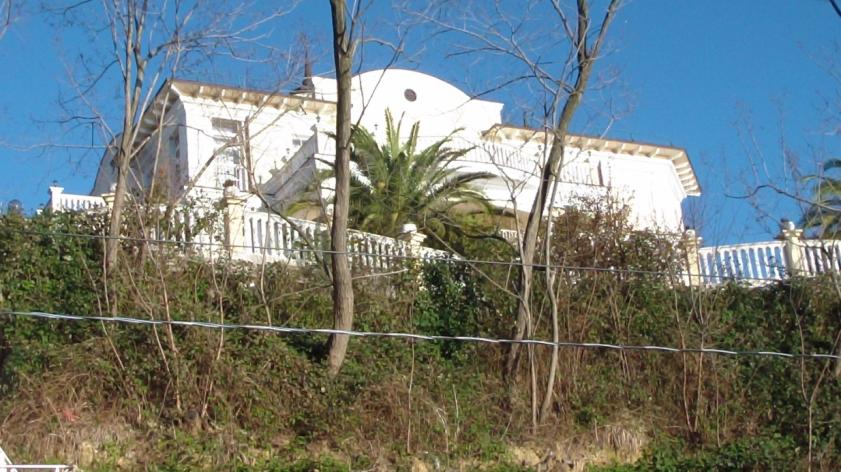 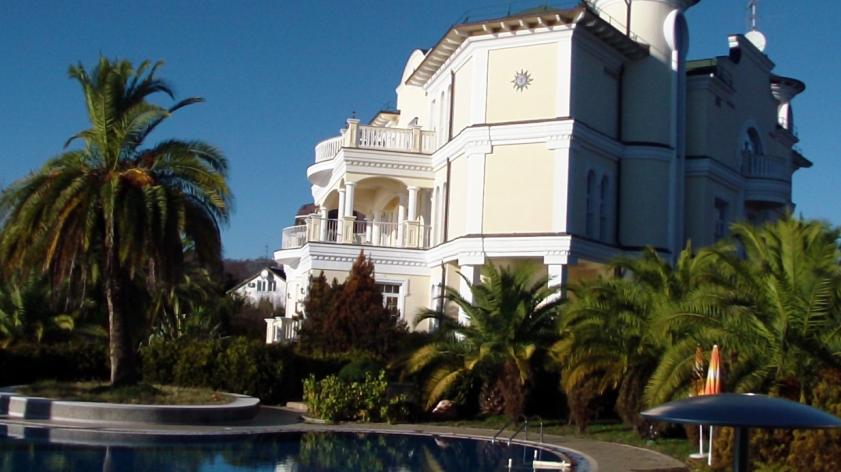 Фотография 5. Фасад объекта с западной стороныФотография 6. Общий вид территории объекта 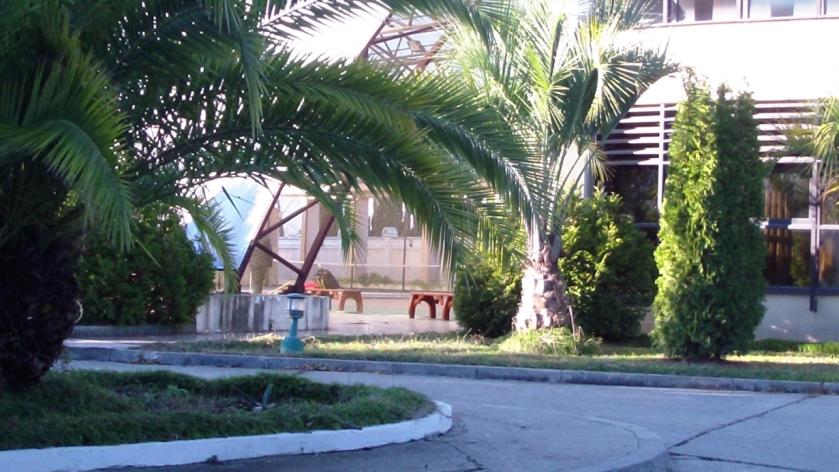 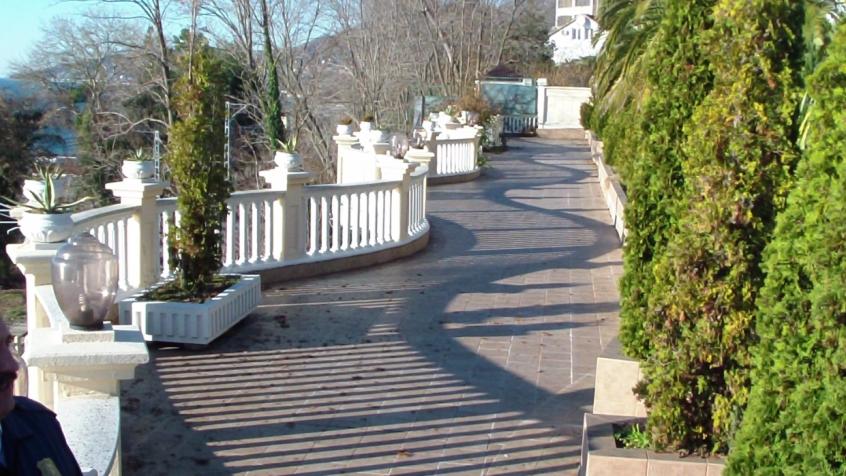 Фотография 7. Общий вид территории объекта Фотография 8. Общий вид территории объекта 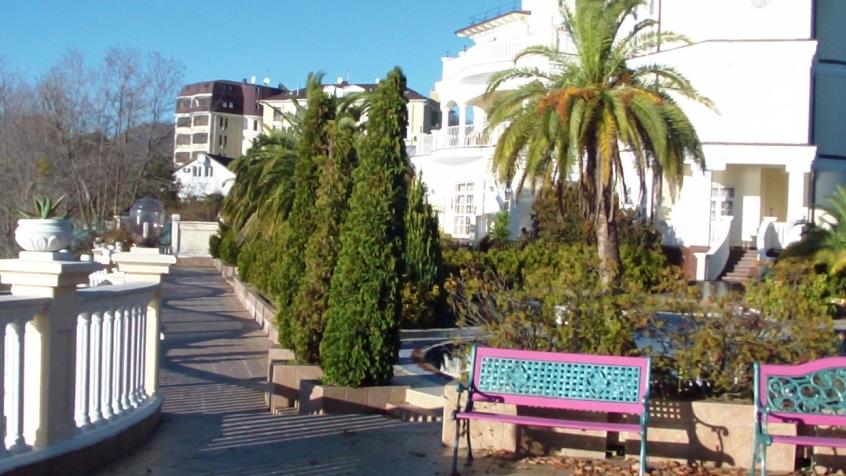 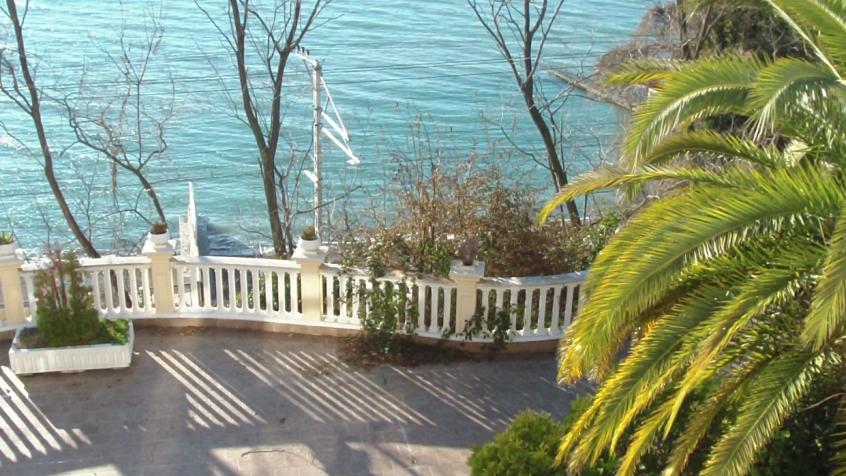 Фотография 9. Общий вид территории объекта Фотография 10. Общий вид территории объекта 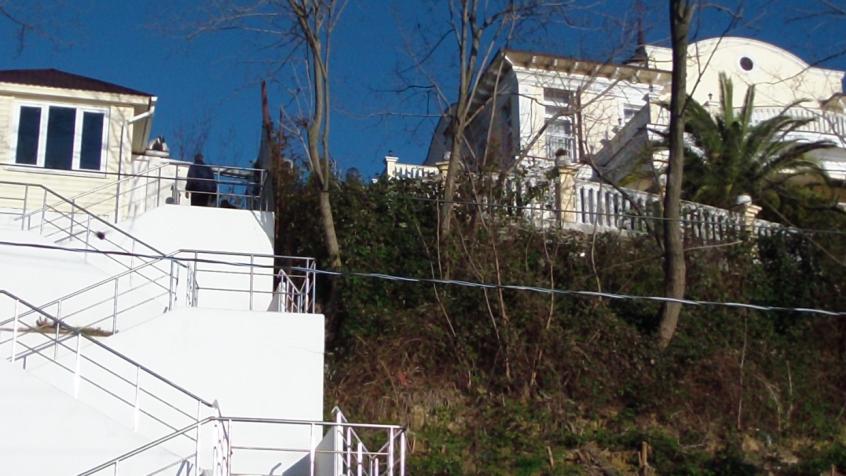 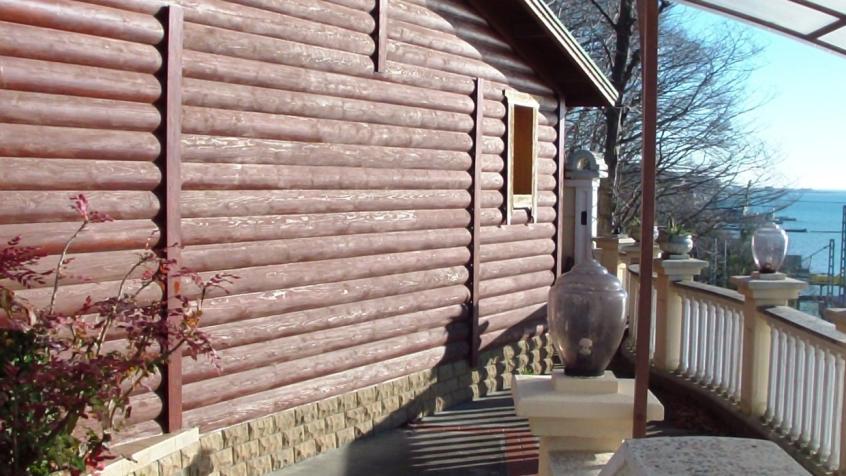 Фотография 11. Территория объекта (справа) и спуск к морюФотография 12. Баня, лит. М, общий вид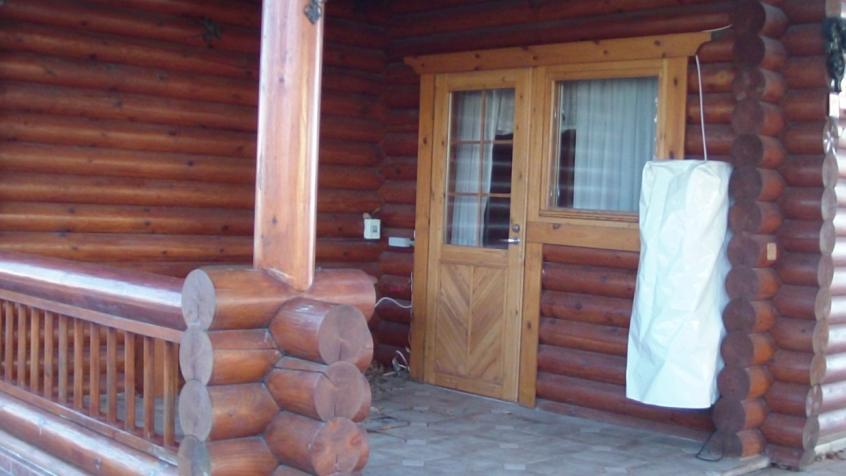 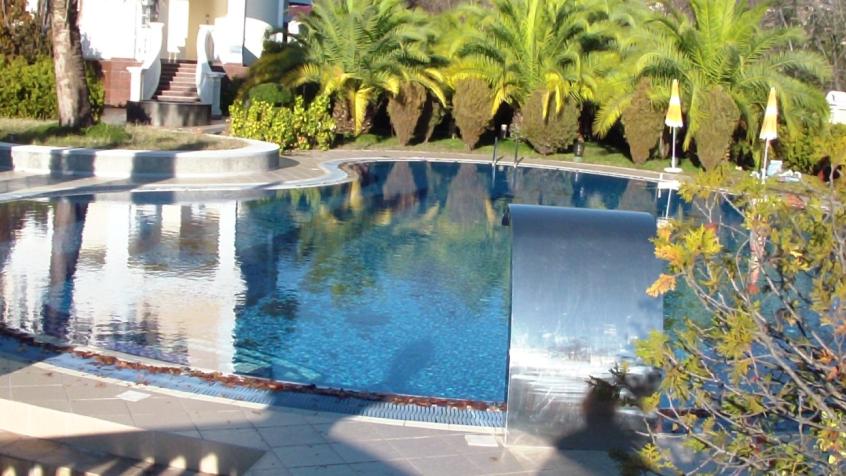 Фотография 13. Баня, лит. М, входФотография 14. Бассейн, лит. XXXIX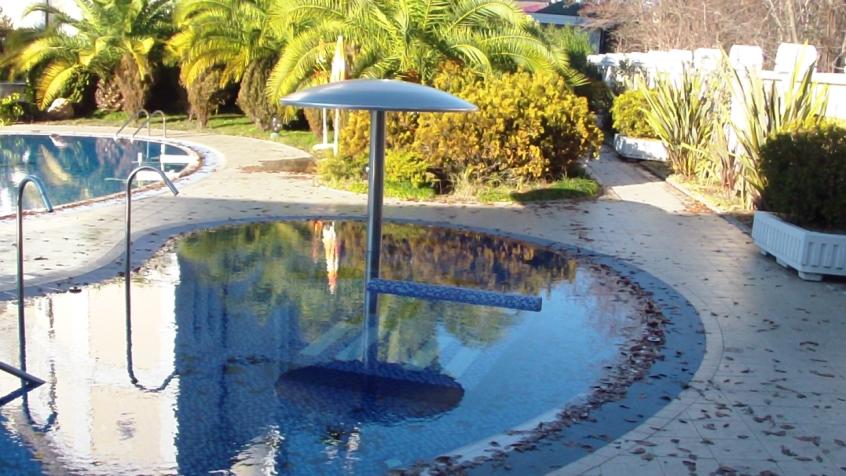 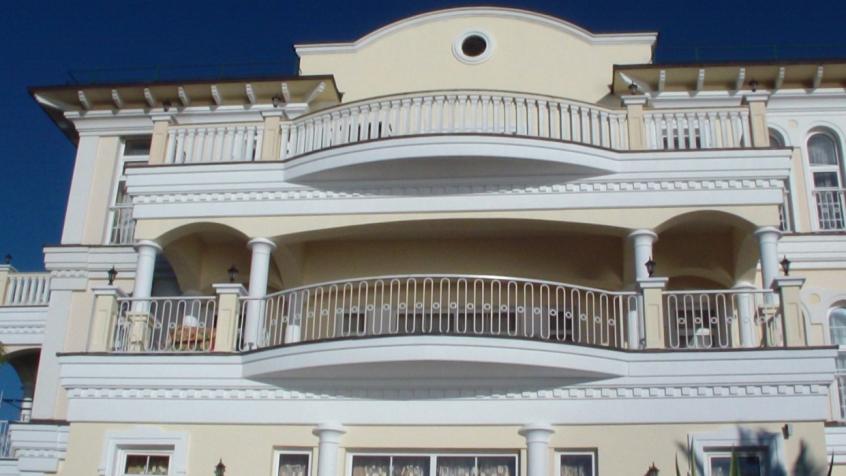 Фотография 15. Бассейн, лит. ХХХФотография 16. Коттедж №5, лит. А, общий видПоказательОписание или характеристикапоказателяАдрес Объекта Краснодарский край, г. Сочи, Центральный район, ул.Плеханова, д. 53 и 48/53РайонЦентральный район, микрорайон МамайкаОкружениеОкружение Объекта – объекты рекреационного назначения. Ближайшее окружение: Санаторий «Октябрьский», санаторий «Салют», стадион, частные мини-гостиницы, с западной стороны за склоном проходят железнодорожные пути, далее через 40 м – береговая линияБлизость к транспортным магистралямРасположен на ул. Плеханова, на расстоянии около 1.6 км  от трассы М27 (Джубга-Адлер). Расстояние до ж/д ветки – 30 метров (по прямой), до ж/д станции Мамайка – около 1 км. до ж/д станции Новый Сочи – около 700 м.Удобство подъездных путейПодъезд непосредственно к Объекту осуществляется по улице Плеханова, по дороге с 2-х сторонним движением, с асфальтовым покрытием в хорошем состоянииТранспортная доступность- на автомобиле;- на общественном транспортеХорошаяХорошаяДвижение по дороге, на которой расположен объектДвустороннееОбеспеченность общественным транспортом (субъективная оценка)Хорошая, 100 м до остановки общественного транспорта;  до ж/д станции Мамайка – около 1 км;. до ж/д станции Новый Сочи – около 700 м.Объекты социальной инфраструктуры микрорайона в пределах пешей доступности (менее 1 км).Магазины, кафе, отделение связи, санатории, ж/д станция и т.д.Обеспеченность объектами социальной инфраструктуры (субъективная оценка)ХорошаяПоток автотранспортаНепосредственно по ул. Плеханова низкой интенсивностиПрестижность окруженияВысокаяПоток пешеходовСредней интенсивностиДвижение по прилегающим автодорогамКруглосуточно, круглогодичноОзеленениеХорошееЭкологическая обстановкаХорошая, курортная зона№ п/пНаименованиеЛит.Номер домаОбщая площадь, кв.м/ протяженность п.мПлощадь/ протяженность, относящаяся к объекту Доля в общей площади/протяженностиГод постройкиЭтажностьПлощадь застройки, кв.мВысота, глубина, мСтроительный объем, куб.мОписание конструктивных элементов1Коттедж №5 А531193,61193,61199937159,74961Фундамент – бетонный ленточный;Стены – керамзитобетонные блоки;Перекрытия – железобетонные;Кровля – ондулин;Полы – паркет, плитка;Проемы – одинарные створные, филенчатые;Инженерные коммуникации – электроснабжение, водоснабжение, газоснабжение, канализацияСанитарные и электр. Устройства – отопление, телефон, вентиляцияТакже включает в себя: лифты, инв. №ЯР0001950, ЯР0001952; Сплит система, инв. №ЯР0003850, ЯР0003808; Установка холодильная, инв. №ЯР00023522БаняМ5371,871,811999191,73275Фундамент – бетонный ленточный;Стены – сруб деревянный;Перекрытия – деревянные;Кровля – ондулин;Проемы –одинарные, створчатые, филенчатые;Полы – дощатые;Инженерные коммуникации – водопровод, канализация, электроснабжение3Подпорная стенаXI48/532212001-20,50,98Материал – бетон4Ограждение территории металлическоеXIII48/5316516512001--2-Металлическое решетчатое ограждение5Железобетонное ограждениеXVIII48/5374525012001-2502-Материал - железобетон6БассейнХХХ, XXXIX48/53247,7247,712001-247,7Лит.ХХХ – 0,6Лит. ХХХIX – 1,8395,82Материал – железобетон, облицован керамической плиткойЛит. ХХХ – общая площадь 41,7 кв.мЛит. ХХХIX – общая площадь 206 кв.м7Наружные сети ливневой канализации,3248/5356015518/651997----Асбестоцементные трубы, диаметр 122 мм, глубина заложения 1-1,7м8Внеплощадочные сети теплоснабжения,3448/53385459/772000----Трубы стальные, диаметром 500 мм9Наружные электросети освещения3648/53505011997----Алюминиевый 3-х жильный кабель марки ААБ 2 ЛШВ, сечение 3х150, глубина заложения 0,5м10Внеплощадочная теплотрасса4248/53385459/772000----Трубы стальные, диаметром 500 мм11Внутриплощадочный водопровод4348/53930,430520/611997----Трубы металлические, диаметром 114 мм, глубина заложения 1,1-2,00 м12Внеплощадочный водопровод4448/536761351/52000----Трубы стальные, наземное исполнение, диаметром 500 мм13Фекальная канализация4548/53227558/332000----Асбестоцементные трубы, диаметр 122 мм, глубина заложения 1-1,7м14Наружное электроснабжение и электроосвещение4648/5322882301/101997----Алюминиевый 3-х жильный кабель марки ААБ 2 ЛШВ, сечение 3х150, глубина заложения 0,5м15Хозяйственная канализация к бане4848/53505012000----Чугунные трубы, диаметр - 117 мм, глубина заложения 1-1,7м16Ливневая канализация4948/53505754/271997----Служит для отвода грунтовых вод, состоит из дождеприемных колодцев и подземного трубопровода, асбестоцементные трубы, диаметр 169мм, глубина заложения 1-1,7 м